5 марта 2020 г.                18.00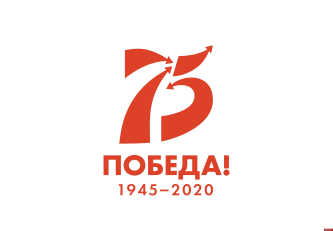 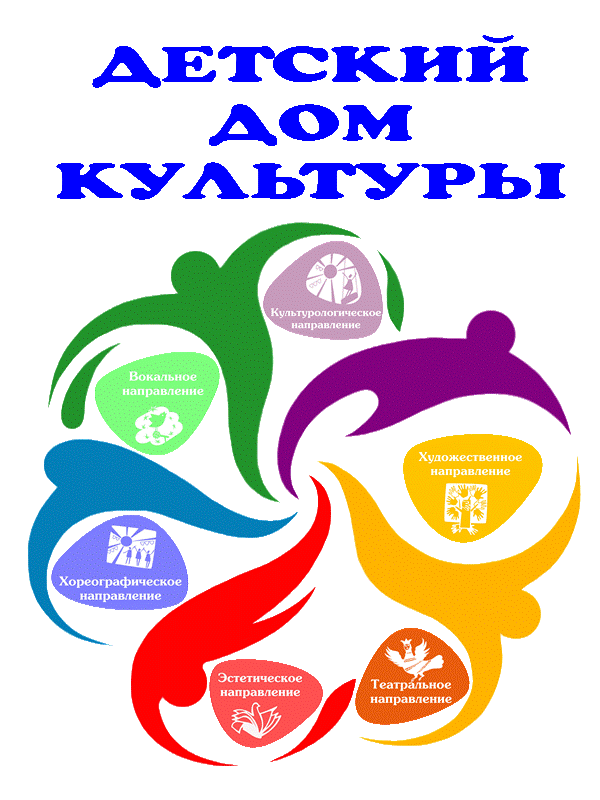 муниципальное бюджетное учреждение дополнительного образованияДЕТСКИЙ ДОМ КУЛЬТУРЫ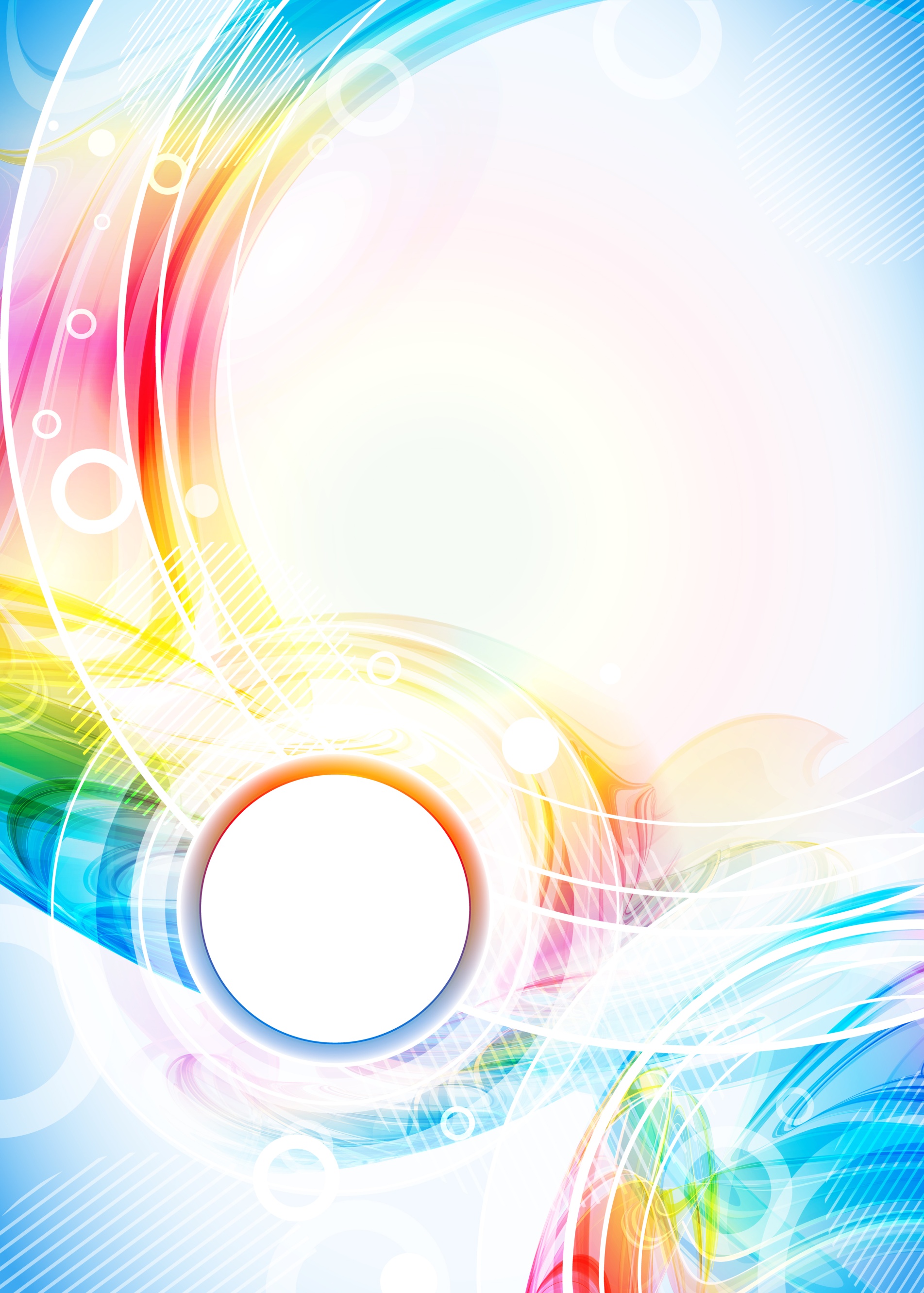 ПУБЛИЧНЫЙ ОТЧЕТО ДЕЯТЕЛЬНОСТИ УЧРЕЖДЕНИЯза 2019 год 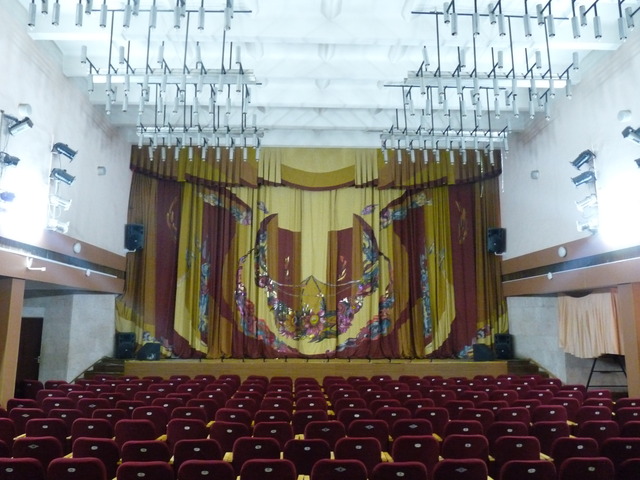 В рамках мероприятия прошли:18:00 – 18:20мастер-классы и выставка работотделения изобразительного искусстваи декоративно-прикладного творчества - 120 человек участников18:20 – 19:30доклад директора Морозовой В.А. по итогам работы и взаимодействияс социальными партнерами - вручено 12 благодарностей и 4 наградных документа концертная программа театрального,музыкального и хореографическогоотделений художественнойнаправленности – охват зрителей 300 человекпрезентация клипа – участника акции #ТольяттиПесенникПобеды «ВЕТЕРАНАМ МИНУВШЕЙ ВОЙНЫ»